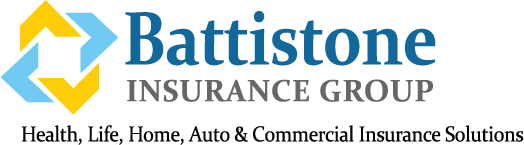 Available 24/7   281-391-3133   www.BIG4INS.com   mark@battistoneinsurancegroup.comAuto Insurance Quote -TexasInsured  Name : ___________________________________________________________________Physical Address: _____________________________________________________________County:_________________________________________________Mailing Address: _____________________________________________________________County_____________________________________________________Contact Name: ____________________________________________________________________________________________________________Contact Phone #’s  :_______________________________________________________________Fax#______________________________________Email address____________________________________ Insured Name__________________________________________________Current/Previous  Insurance  Carrier :__________________________________Losses/If any:__________________________________________________________________________________________________________________________________________________________________________Cancelled Or Non- Renewed:  yes or No- Details___________________________________________________________________________________________________________________________________________________________________________________________________________________ Driver Information (owner/owners must be listed)Name                                                                            DOB                     DL#                                   MVR Status1)______________________________________________________________________________________________2)______________________________________________________________________________________________3)______________________________________________________________________________________________4)______________________________________________________________________________________________Coverage:Combined Limits of Liability:___$100,000____$300,000______$500,000_____$1,000,000Comprehensive Deductible: ______No Coverage_____$250. Deductible_____$500. Deductible_____$1000. DeductibleCollision Deductible: _____No  Coverage_____$250. Deductible______$500. Deductible_____$1000. DeductibleDo you want Medical Coverage: _____Yes _____NoDo you want uninsured Motorist Coverage: ______Yes _____NoVehicle Description:          Year                 Make/Model                   Body Type                              GVW                Cost New                             VIN#                           Comp & Collision Yes or No 1)_____________________________________________________________________________________________________________________________________2)_____________________________________________________________________________________________________________________________________3)_____________________________________________________________________________________________________________________________________4)______________________________________________________________________________________________________________________________________________________________________________________________________________________________________Name/signature/dateQuote Sheet only- THIS IS Not AN Application    Fax quote form to 281-385-8735 or email to  mark@battistoneinsurancegroup.com